4º ACTIVIDADES DE MÚSICAPeriodo del 25 de mayo al 5 de junio QUINCENA IVLEE ATENTAMENTE:En clase hemos escuchado y bailado la “Obertura” de Carmen. Vimos como se organizaba la música. Y nos dimos cuenta de que era un RONDÓ.  El rondó es cuando intercalamos fragmentos diferentes con uno que se repite de forma alternada.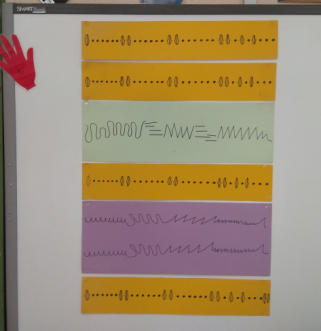  El fragmento que se repite funciona como un estribillo (A) y las partes que no se repiten serían como estrofas (B-C), tendría tantas letras diferentes como partes nuevas (D, F…)El esquema del canon es así:                                       A-B-A-C-ALa quincena anterior además escuchamos la canción de “Marinero que vas al mar” que en clase cantamos en forma de CANON. El esquema del canon es así:                                               Además al cantar la canción me acompañaba de un ritmo al que llamamos OSTINATO. Es un pequeño ritmo que se repite continuamente. El esquema del ostinato es así:                                                                 A-A-A-A-ACONTESTA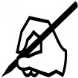 ¿Qué forma musical tiene la obertura de Carmen?¿Cómo funciona la parte (A) en un rondó?Une con flechas el nombre de las formas en las que podemos cantar o escuchar una obra con su esquema respectivo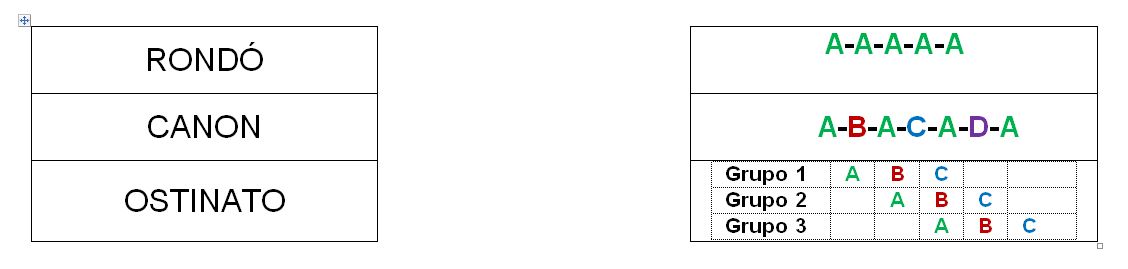 La quincena anterior algunos os confundisteis con los compases, vamos a repasarlos con canciones que hemos trabajado en clase. Escucha el primer audio del blog y rodea o escribe la respuesta correcta¿Cuántas partes tiene el compás ternario?¿Cuántas partes tiene el compás cuaternario?¿Cuántas partes tiene el compás binario?Escucha el segundo audio En qué orden aparecen las canciones e indica el tipo de compás (binario, ternario, cuaternario)Ya hemos recordado los compases ahora fíjate en los siguientes compases  y une con flechas con su nombreEn la ficha anterior aprendiste sobre los instrumentos de cuerda. Si no lo recuerdas bien, repásala y escribe el nombre de estos instrumentos debajoGrupo 1ABCGrupo 2ABCGrupo 3ABCCANCIÓNNº ORDEN (1º,2º,3º)TIPO DE COMPÁSA la zapatilla por detrásEn una despensaMi barba tiene tres pelos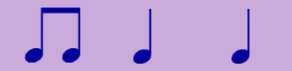 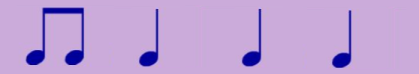 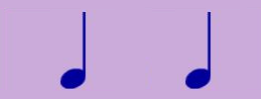 BINARIOBINARIOTERNARIOTERNARIOCUATERNARIOCUATERNARIO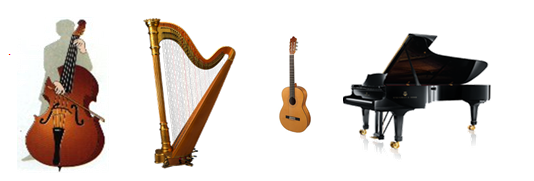 REFLEXIONA SOBRE TU TRABAJO¿Qué te ha parecido más fácil?¿Qué te ha parecido más difícil?